4 CerclesPar Sarah-Maud Gosselin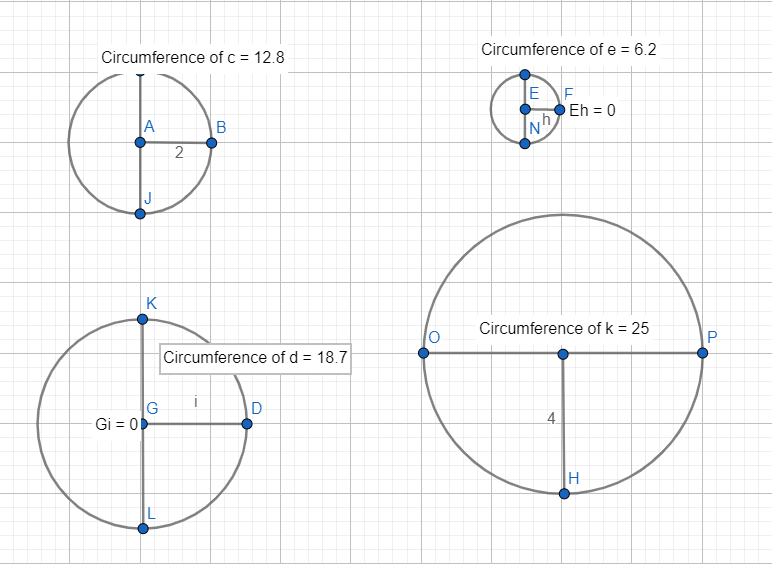                                              Circonférence   diamètre          C/D                    Cercle 112.843.2Cercle 218.7iUnknown.Cercle 36.2hUnknown.Cercle 42583.13